(Na-)tekenopdrachten n.a.v. renaissancewerk – slecht enkele suggesties(versie 20230519)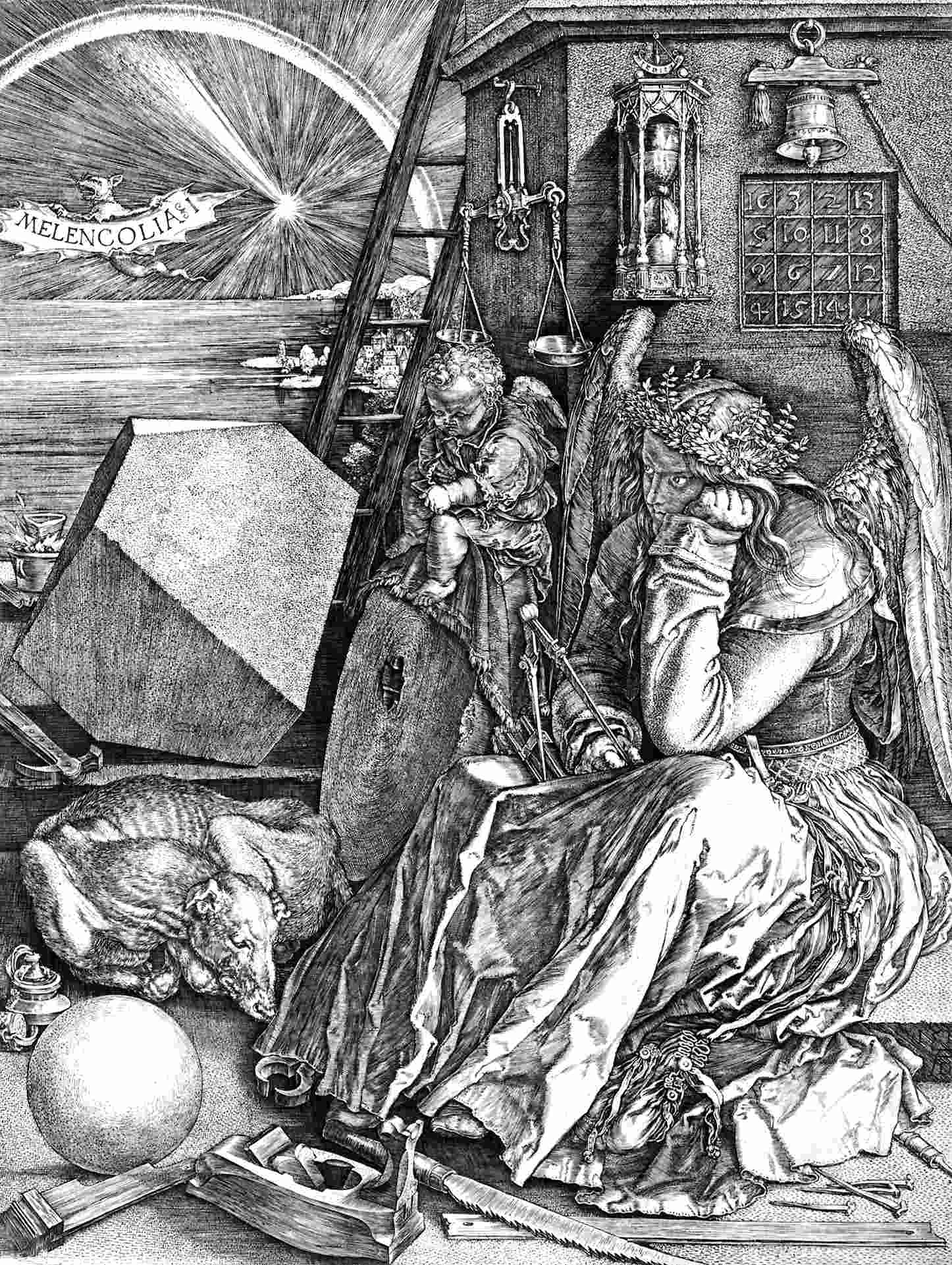 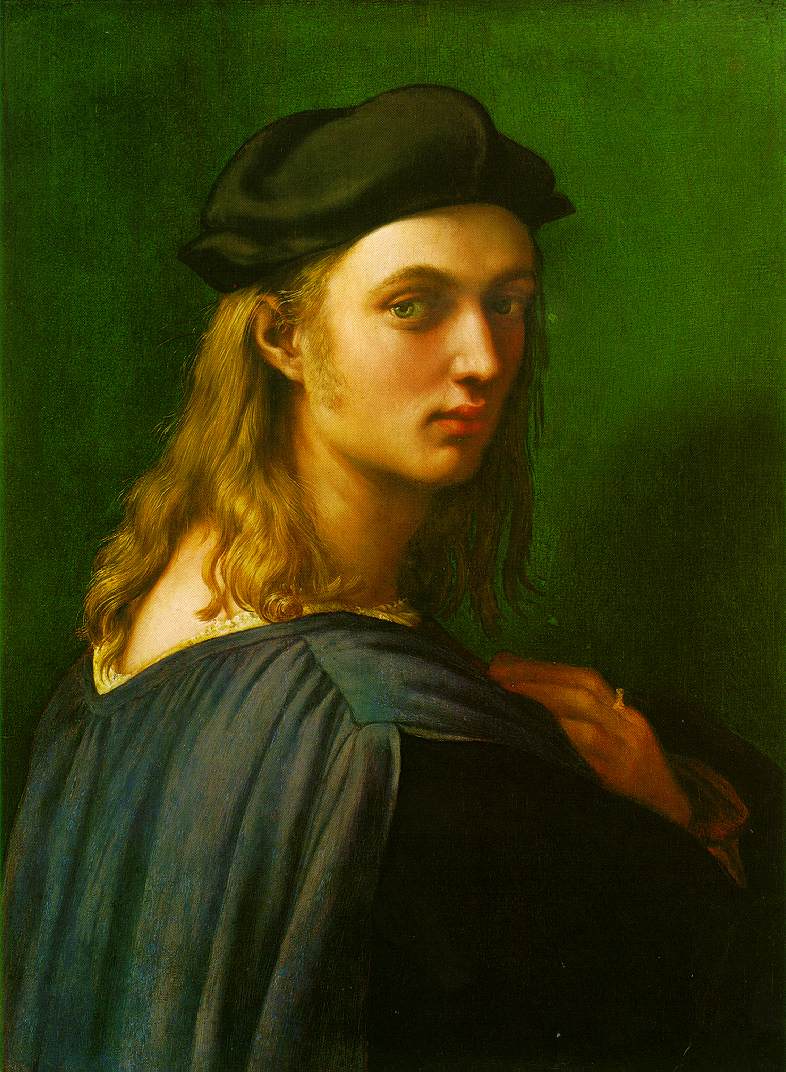 Melancholia – I van   A. Dürer                        Raphael – zelfportret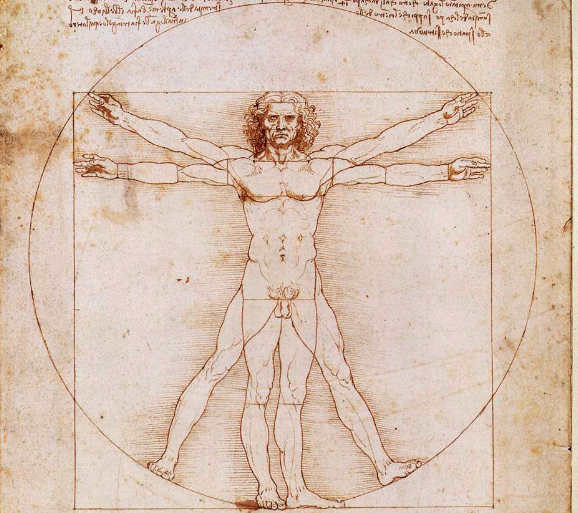 Leonardo Da Vinci Vitruvius-man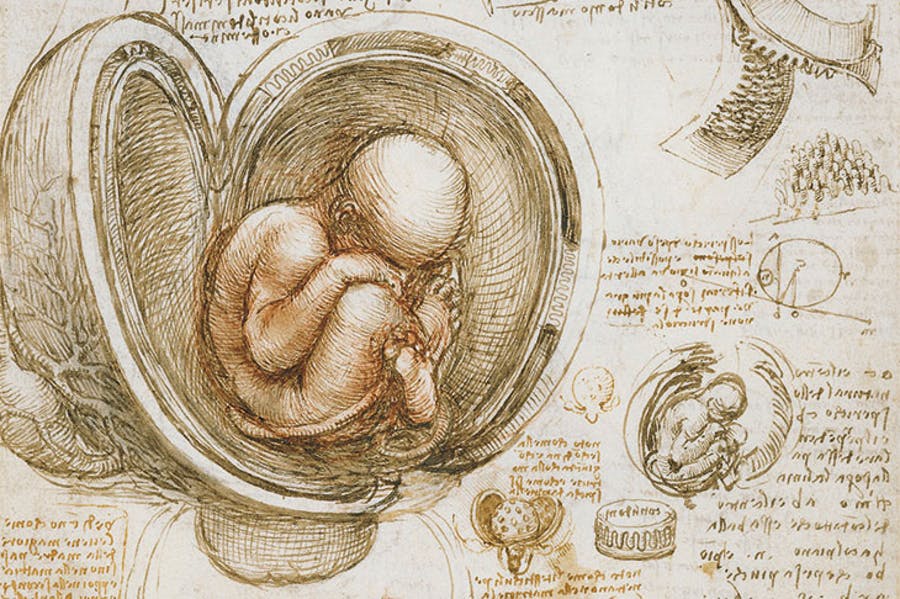 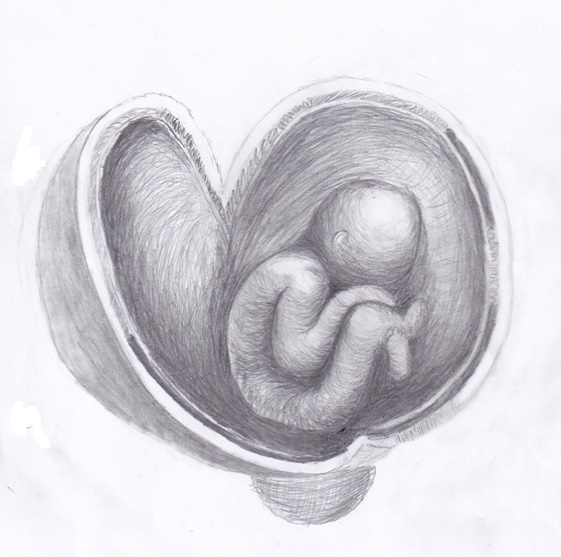 Rechts: Door leerling klas nagetekend n.a.v. een studie van Leonardo da Vinci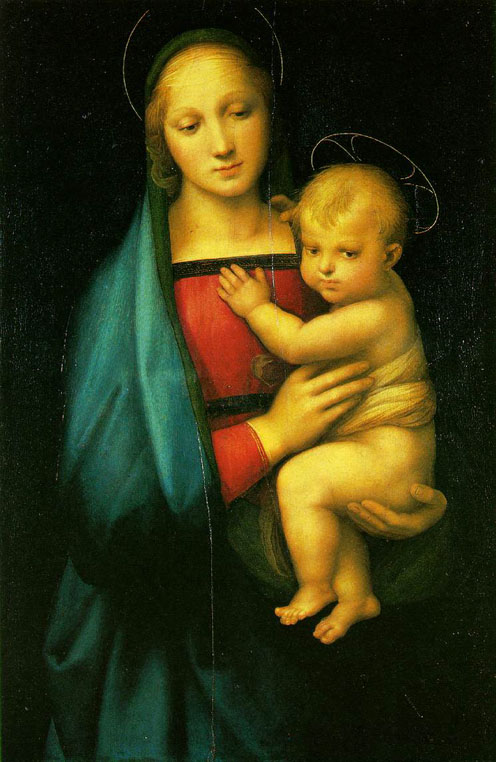 Madonna van Raphael. Hier onder nagetekend door een leerlingen 9e klas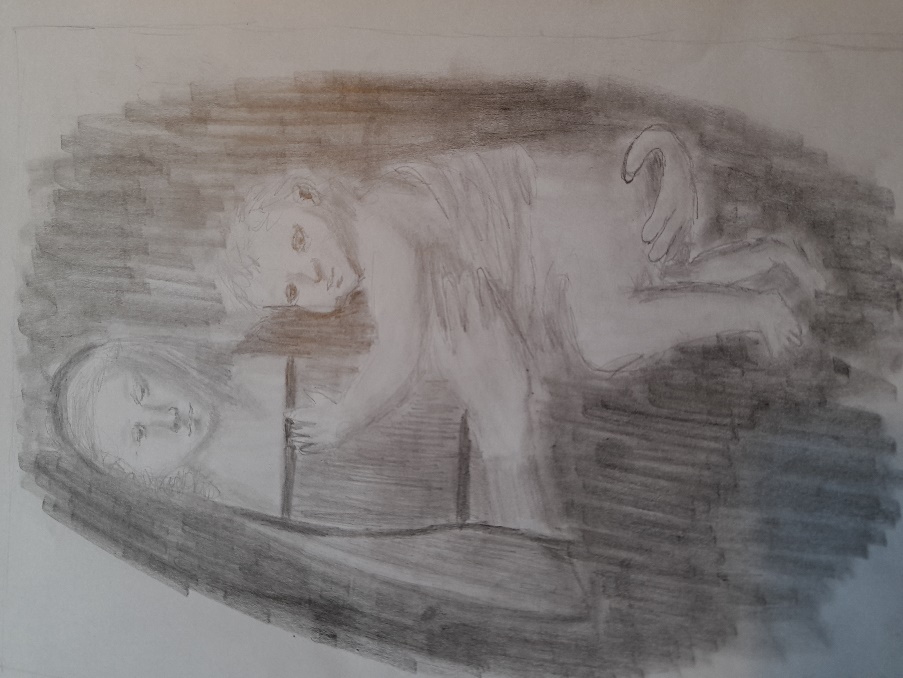 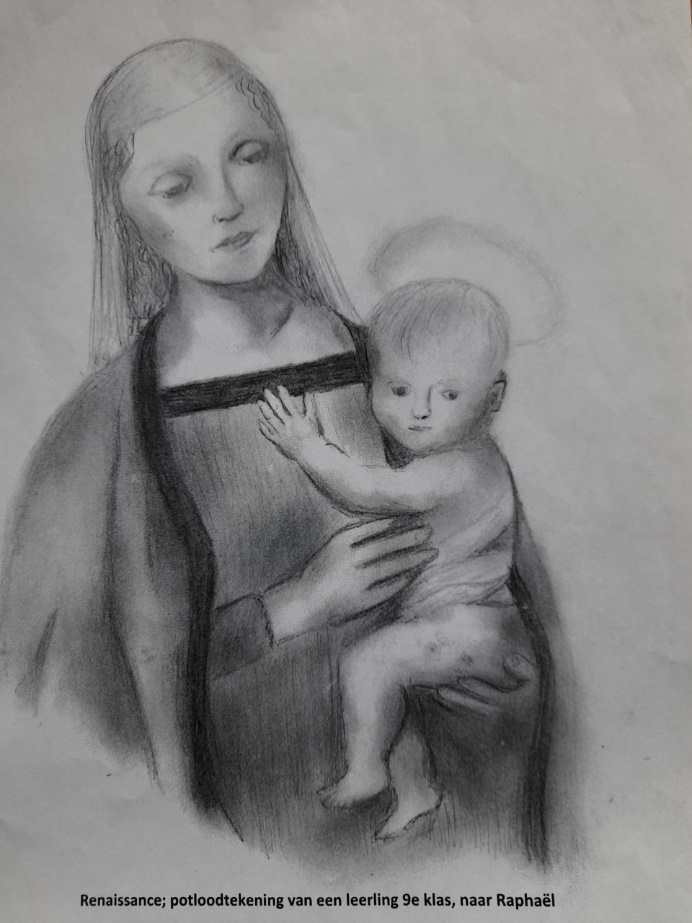 Madonna van Raphael van hier boven, nagetekend door leerlingen 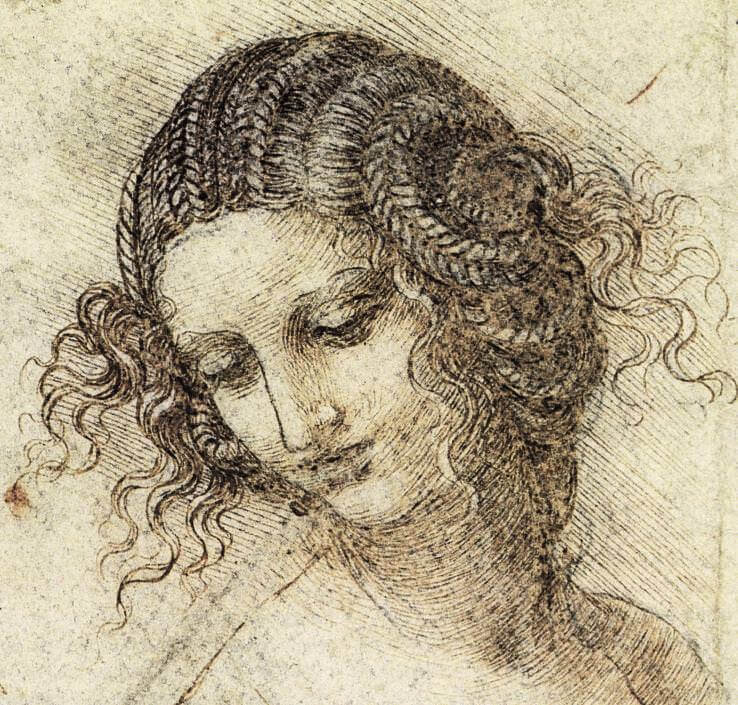 Het origineel van Leonardo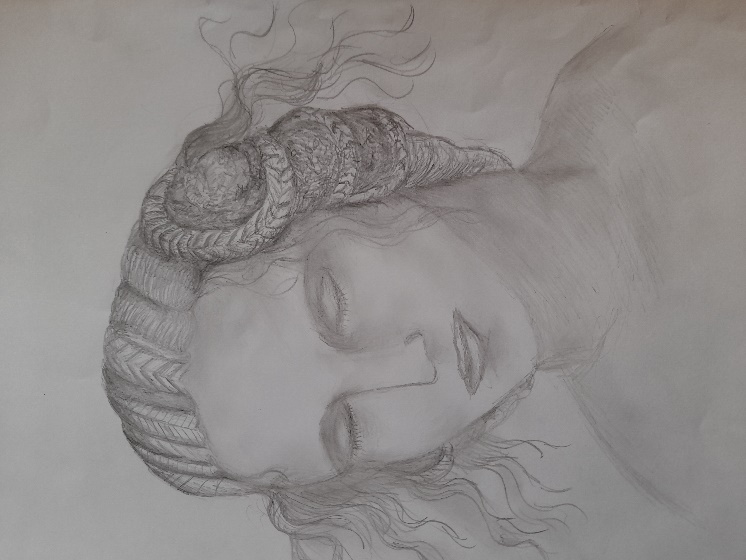 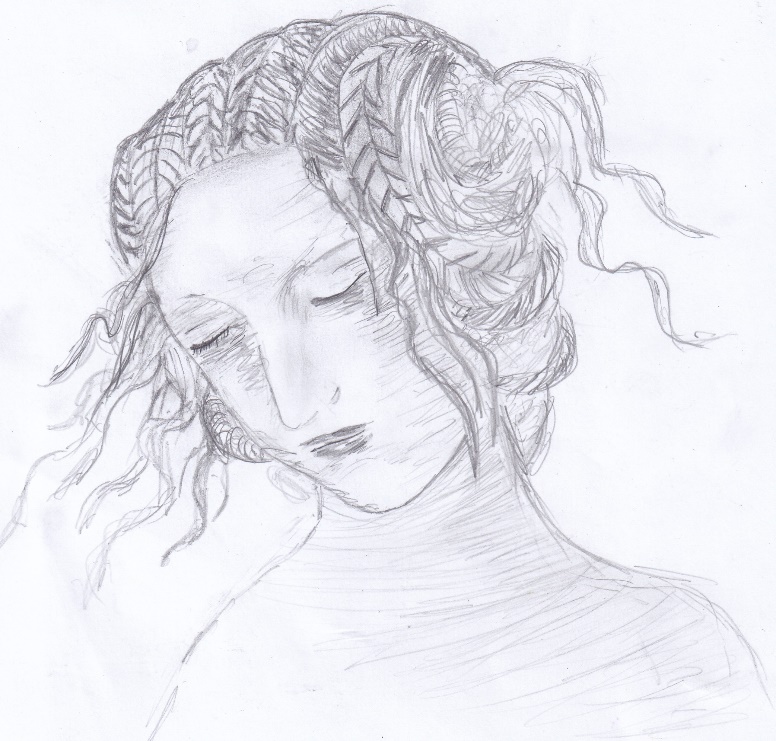 Studie van Leonardo (hier boven), nagetekend door leerlingen 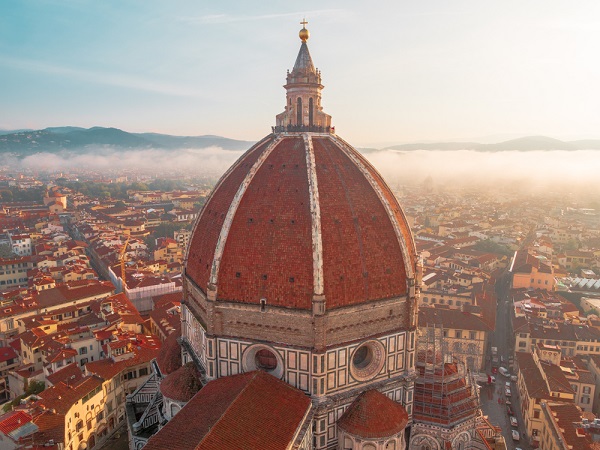 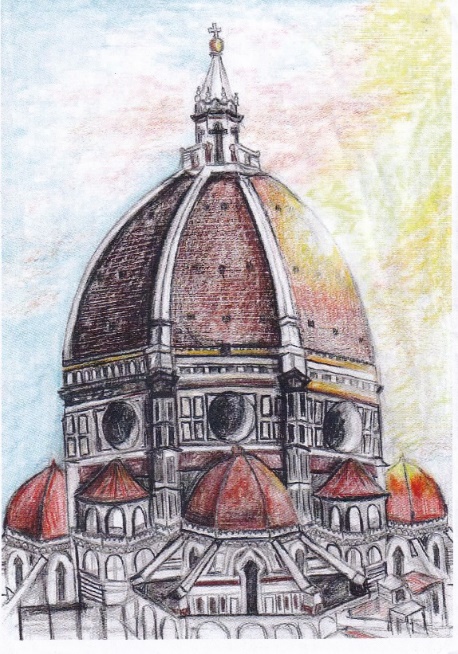 Links: kerk Santa Maria del Fiore in Florence. Rechts tekening van de koepel door een leerling 9e klas (Waldorfschool USA)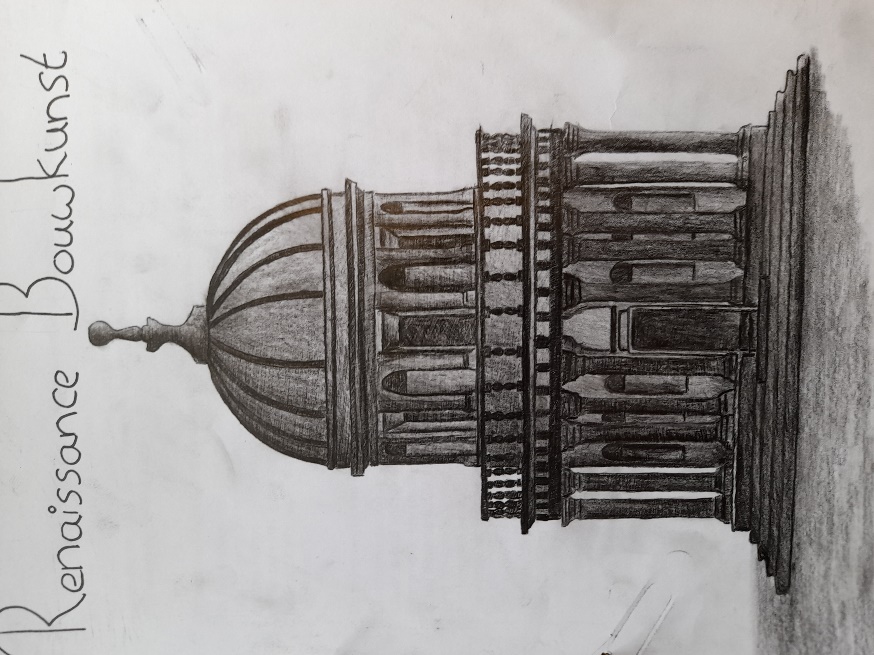 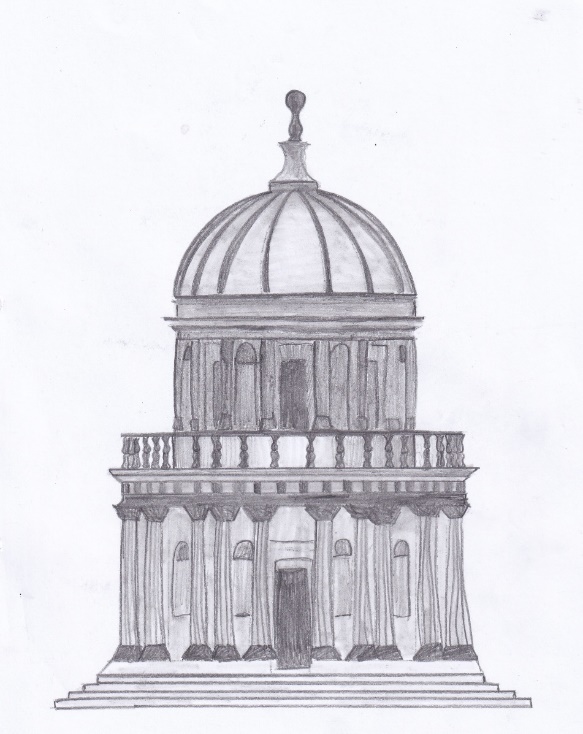 Het “tempietto” (tempeltje) van Bramante, nagetekend door leerlingen.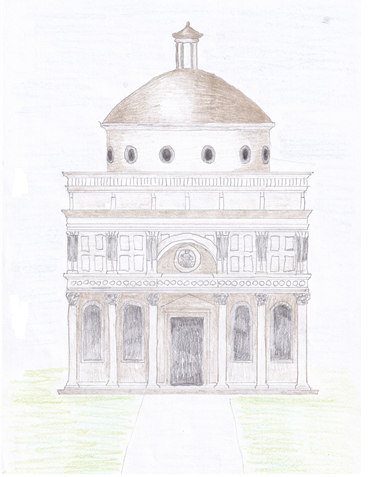 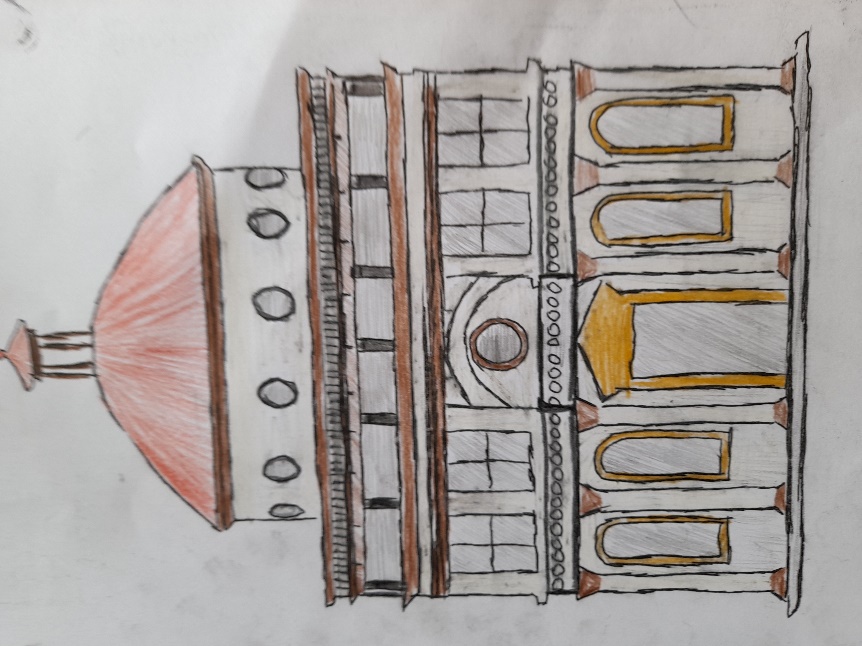 De “Capella Pazzi” van Brunelleschi nagetekend door leerlingen 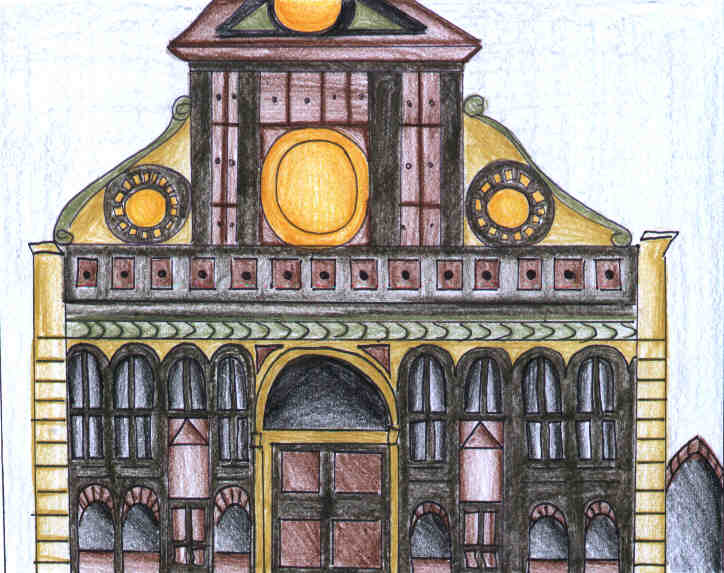 Gevel kerk Santa Maria Novella, nagetekend door leerling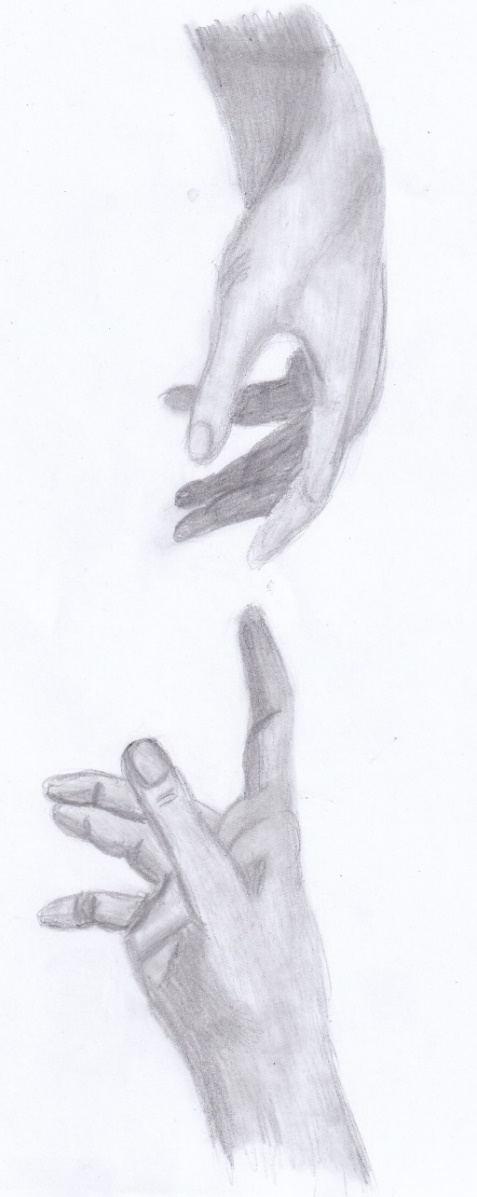 De “handen” van Michelangelo, nagetekend  door leerling0-0-0-0-0